SOLAR SCREEN ENQUIRY FORM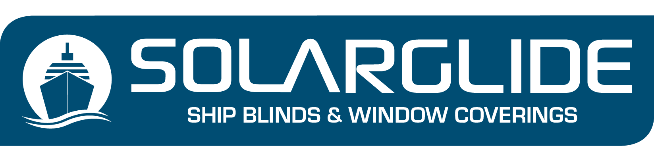 >>> Download ‘Window Shapes’ from Solar Screen webpage ahead of completing the below tableSend to theteam@solarglide.comCompany NameContact NameTelephone NumberEmail AddressVessel Name or project NameProduct TypePreferred operating mechanism (if known)Preferred Film Colour (Silver, Grey, Bronze or Gold)ItemQtyWindowRefCass’WidthBottomRail WidthShapeLHTRHTDropSlopedY/NAngle Ex A1Front #110001000RECT1500Y20°Ex B1Side #21000700RHT3001500NN/A123456789101112131415161718192021222324252627282930313233343536373839404142434445